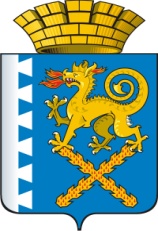 ГЛАВА НОВОЛЯЛИНСКОГО ГОРОДСКОГО ОКРУГАПОСТАНОВЛЕНИЕ от  31.03.2017 г.  №204                                                            г. Новая ЛяляОб утверждении порядка актуализации Стратегии социально-экономического развития Новолялинского городского округа на период до 2030 года в 2017 годуВ соответствии с Федеральным законом от 28 июня 2014 года №172-ФЗ «О стратегическом планировании в Российской Федерации», постановлением Правительства Свердловской области от 30.03.2017 №208-пп «О Методических рекомендациях по разработке (актуализации) стратегий социально-экономического развития муниципальных образований, расположенных на территории Свердловской области»,  в целях организации работы по актуализации Стратегии социально-экономического развития Новолялинского городского округа на период до 2030 года (далее – Стратегия), руководствуясь Уставом Новолялинского городского округа,ПОСТАНОВЛЯЮ: Утвердить План мероприятий по актуализации Стратегии социально-экономического развития Новолялинского городского округа на период до 2030 года (приложение 1).Утвердить Положение об экспертных советах Новолялинского городского округа (приложение 2).3. Настоящее Постановление опубликовать в газете «Муниципальный вестник Новолялинского городского округа», на сайте Новолялинского городского округа www.nlyalyago.ru.4. Контроль исполнения настоящего Постановления возложить на заместителя главы администрации Новолялинского городского округа по экономическим вопросам и управлению муниципальной собственностью Атепалихину Е.А.Глава округа                                                                                 С.А.БондаренкоПлан мероприятий по актуализации Стратегии социально-экономического развития Новолялинского городского округа на период до 2030 года в 2017 годуПоложение об экспертных советах Новолялинского городского округа1. ОБЩИЕ ПОЛОЖЕНИЯ1.1. Экспертные советы Новолялинского городского округа «Власть», «Наука», «Бизнес», «Общественность» и «СМИ» (далее - экспертные советы) создаются для осуществления и координации процесса разработки, корректировки, согласования стратегии социально-экономического развития Новолялинского городского округа (далее - муниципальное образование) по отдельным направлениям.1.2. Экспертные советы являются постоянно действующими общественными коллегиальными органами.1.3. Персональный состав каждого экспертного совета утверждается распоряжением главы Новолялинского городского округа.1.4. Экспертные советы в своей деятельности руководствуются Конституцией Российской Федерации, федеральными законами, указами и распоряжениями Президента Российской Федерации, постановлениями и распоряжениями Правительства Российской Федерации, Уставом Свердловской области, иными законами Свердловской области, указами и распоряжениями Губернатора Свердловской области, Постановлениями и распоряжениями Правительства Свердловской области, нормативными правовыми актами муниципального образования, а также настоящим Положением. 1.5. В каждом органе местного самоуправления назначается ответственное лицо за взаимодействие с экспертными советами.1.6. Экспертными советами производится выявление, обсуждение и согласование приоритетов стратегического развития муниципального образования, сбор и анализ исходных данных для формирования документов стратегического планирования по направлениям деятельности экспертных советов.1.7. Участие экспертных советов в разработке (корректировке) стратегии социально-экономического развития муниципального образования регламентируется настоящим Положением.2. СОСТАВ И ПОРЯДОК ФОРМИРОВАНИЯ ЭКСПЕРТНЫХ СОВЕТОВ2.1. Экспертный совет муниципального образования "Власть" формирует проект комплекса главной стратегической цели и подцелей, ожидаемых результатов, стратегических направлений, стратегических программ и стратегических проектов; предложения по составу инструментов и механизмов управления развитием территории, источникам финансирования мероприятий; итоговый вариант проекта стратегии. Руководителем экспертного совета муниципального образования "Власть" является заместитель главы администрации Новолялинского городского округа по экономическим вопросам и управлению муниципальной собственностью. Состав экспертного совета муниципального образования "Власть" формируется из руководителей органов местного самоуправления, руководителей структурных подразделений администрации Новолялинского городского округа, руководителей отраслевых и функциональных органов администрации Новолялинского городского округа, территориальных органов государственных органов, депутатов Думы Новолялинского городского округа, других специалистов.2.2. Экспертный совет муниципального образования "Наука" формирует научную базу стратегии социально-экономического развития муниципального образования и осуществляет научное руководство разработкой стратегии. Руководителем экспертного совета муниципального образования "Наука" является представитель научного или образовательного учреждения. Состав экспертного совета муниципального образования "Наука" формируется из специалистов научных или образовательных организаций, граждан, проживающих на территории муниципального образования.2.3. Экспертный совет муниципального образования "Бизнес" осуществляет координацию продвижения стратегических проектов, иных мероприятий, предусмотренных документами стратегического планирования, инвестиционных проектов, а также определяет возможности привлечения внебюджетных источников финансирования мероприятий стратегии. Руководителем экспертного совета муниципального образования "Бизнес" является представитель предпринимательского сообщества. Состав экспертного совета муниципального образования "Бизнес" формируется из специалистов соответствующих сфер экономики, граждан, проживающих на территории муниципального образования.2.4. Экспертный совет муниципального образования "Общественность" осуществляет формирование приоритетов социальной политики, общественного согласия, повышения качества жизни, доступности среды проживания, стратегических проектов развития социальной инфраструктуры, иных мероприятий, предусмотренных документами стратегического планирования, проектов государственно-частного и муниципально-частного партнерства. Руководителем экспертного совета муниципального образования "Общественность" является представитель общественности. Состав экспертного совета муниципального образования "Общественность" формируется из представителей общественных организаций, организаций социальной сферы, специалистов соответствующих сфер экономики, граждан, проживающих на территории муниципального образования.2.5. Экспертный совет муниципального образования "СМИ" осуществляет организацию процесса обсуждения стратегии, информационное сопровождение всех этапов ее формирования и реализации с привлечением средств массовой информации. Руководителем экспертного совета муниципального образования "СМИ" является представитель медиасообщества. Состав экспертного совета муниципального образования "СМИ" формируется из представителей средств массовой информации, интернет-сообществ, общественных организаций, граждан, проживающих на территории муниципального образования.3. ОРГАНИЗАЦИЯ РАБОТЫ И ОБЕСПЕЧЕНИЕ ДЕЯТЕЛЬНОСТИЭКСПЕРТНЫХ СОВЕТОВ3.1. Основной формой работы экспертных советов являются заседания, которые проводятся в соответствии с планом работы. В случае необходимости, по решению председателя экспертного совета или по инициативе председателя Совета стратегического развития муниципального образования, могут проводиться внеплановые заседания.3.2. Организацию работы экспертного совета осуществляет председатель экспертного совета.3.3. Решение экспертного совета оформляется протоколом заседания, который ведется секретарем экспертного совета или в его отсутствие лицом, определенным председателем экспертного совета, и подписывается председателем (председательствующим на заседании) экспертного совета.3.4. Заседание экспертного совета считается полномочным, если на нем присутствует не менее половины его утвержденного состава.3.5. Решение экспертного совета считается принятым, если за него проголосовало больше половины присутствующих членов экспертного совета. Голос председателя экспертного совета является решающим в случае равенства голосов при принятии решения.3.6. Работа в составе экспертного совета является безвозмездной (неоплачиваемой). Члены экспертного совета обязаны присутствовать на всех заседаниях, выполнять решения экспертного совета.3.7. Организационное, правовое и материально-техническое обеспечение деятельности экспертных советов осуществляет администрация Новолялинского городского округа.3.8. Первое заседание экспертного совета проводится не ранее чем через пять дней после размещения информации о дате и месте его проведения.Приложение 1 к постановлениюглавы Новолялинского городского округаот  31.03.2017г. №204№п/пНаименование мероприятияОтветственныйСрок исполнения1.Определение и закрепление ответственных за процесс актуализации Стратегии социально-экономического развития Новолялинского городского округа (далее – Стратегия) глава Новолляинского городского округаДо 10.03.20172.Подготовка и утверждение постановления главы Новолялинского городского округа, определяющего порядок актуализации Стратегии, включающего:план мероприятий на 2017 год;положение об экспертных советах в Новолялинском городском округе;матрицу стратегического управления – систему ответственных за разработку Стратегии по направлениюотдел по экономике и труду администрации Новолялинского городского округа01.04.20173.Формирование экспертных советовзаместители главы администрации Новолялинского городского округа20.04.20174.Организация деятельности экспертных советовруководители экспертных советовв течение года5.Формирование проекта Стратегии, в том числе:апрель-ноябрь 2017 года5.1.Анализ социально-экономического и территориального развития Новолялинского городского округазаместители главы администрации Новолялинского городского округа,руководители экспертных советовапрель-май 2017 года5.2.Целеполаганиезаместители главы администрации Новолялинского городского округа,руководители экспертных советовмай 2017 года5.3.Формирование основных сценариев развития Новолялинского городского округазаместители главы администрации Новолялинского городского округа,руководители экспертных советовмай-июнь 2017 года5.4.Формирование системы целей, задач, показателей с учетом основных сценариевзаместители главы администрации Новолялинского городского округа,руководители экспертных советовмай-июнь 2017 года5.5.Обсуждение с экспертными группами, жителями Новолялинского городского округа выбранных приоритетов и направлений развития городского округа. Корректировка и выбор общих согласованных подходов к определению целей и задач развития городского округазаместители главы администрации Новолялинского городского округа,руководители экспертных советовиюнь-август 2017 года5.6.Формирование проекта Стратегии для рассмотрения и согласованиязаместители главы администрации Новолялинского городского округа,руководители экспертных советовсентябрь-октябрь 2017 года5.7.Согласование проекта Стратегии с Министерством экономики и заместители главы администрации Новолялинского городского округа,руководители экспертных советовоктябрь-ноябрь 2017 года6.Внесение проекта Стратегии на утверждение в Думу Новолялинского городского округаглава Новолялинского городского округаДекабрь 2017 годаПриложение 2 к постановлениюглавы Новолялинского городского округаот  31.03.2017г. №204